  Landscove C of E Primary School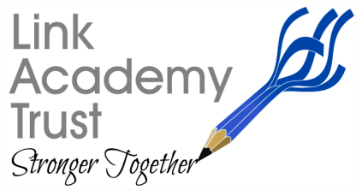 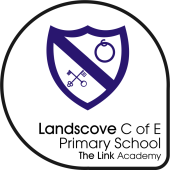 Landscove, Nr Ashburton, Devon.  TQ13 7LYTel: 01803 762656                                                      Email: adminlandscove@thelink.academy7th September 2021Dear Parents/Carers, Welcome back!Well, the summer holidays have, as usual, flown by and we are at the start of another year. We are all looking forward to getting some normality back into school life – although some measures will remain to help us maintain the best possible safety of our pupils, families and staff as well as ensuring we can remain open!A full risk assessment, for your information and reassurance, will be available on the school website towards the end of this week. The has been overseen by our CEO and Trustees, and will be tested by our local board of governors, so rest assured it is as thorough as can be and has been scrutinised. Hopefully this will reassure you that we are doing everything possible to have children safely back to school.Things will still be different this September to last term: We aim to have the following measures in place for drop off and pick up.School day will revert to normal times:•	8:45-8:55 drop off•	3:25 Class 1 finish & pick up•	3:30 classes 2,3 & 4 pick upDROP OFF: Staff will continue to meet children in the morning at the gate:•	EYFS playground gate for class 1•	School house side gate for classes 2,3 & 4 PICK UP•	EYFS playground gate for class 1•	Classes 2,3 & 4 from the back playground – we would ask that parents distance and wear masksAccess to the school building will be kept to a minimumIn order to prepare children please refresh them about routines for hand washing and respiratory hygiene. The following link takes you to some resources which will be useful to talk through with your children. https://e-bug.eu/ Thank you!ATTENDANCEAttendance at school is mandatory and will be monitored rigorously, in line with Trust policy. It is vital that children are here, catching up on missed education and opportunities to develop socially, emotionally as well as academically.PUNCTUALITYPlease support us and be on time.SCHOOL UNIFORMA reminder about school uniform. The wearing of school uniform is actively encouraged, fostering an identity with and pride in the school. School Logo Jumpers, sweatshirts, cardigans, fleece jackets and PE shirts are available from https://myclothing.com/landscove-church-of-englandprimary-school/12863.school , but not all logo items are not essential. Children are asked to wear: Navy sweatshirt, cardigan or fleece. (Bearing the school logo is useful for when we take trips as the logo helps to easily identify us.) Blue skirt or pinafore  Blue/black/grey trousers/shorts White or Blue Polo Top / shirt with collars not round neck White socks, navy tights or blue leggings worn under a skirt as tights Sensible and smart black or blue shoes. Trainers of this colour are also suitable, but a second pair must be available for sport/PE. Summer wear with blue check Sun hats should be worn in the Summer PEJoggers and hoodies are acceptable for PE only. White round necked t shirtsBlue shortsPE trainersThis list is not exhaustive but represents the main items, which can be found in most high street supermarkets. It’s also worth noting that Justina (FOLS) has second hand uniform available. We appreciate your support with following our uniform policy.PEWe are lucky to have PE specialist Mr Tanner joining us again on a Wednesday for PE. He will be teaching each class and has his own thorough risk assessments. We are asking that on PE days all children come to school in their PE kit and remain in their kit for the day. This reduces that bags in school and the need to facilitate any changing rooms that might be needed.We would also like to ask parents to ensure on Wild Woodland Learning days that children come in their WWL kit. Thank you.LUNCHESDon’t forget order via ParentPay.WRAP AROUND CAREWrap around care remains in place as last term.Booking via Parent Pay, in advance, will be necessary by 12 noon on the previous day. No cash payments or late bookings will be accepted for Breakfast club/After school care.Well, that was a lot of information and reminders!I hope both children and parents are looking forward to our return - I for one am looking forward to seeing the happy faces and delightful chatter of your children.Many thanks for your continued support.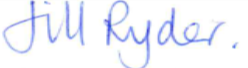 